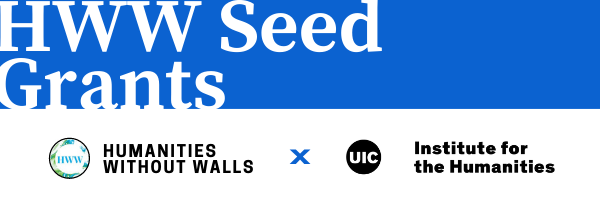 Humanities Without Walls Seed Grant Application FormInstitute for the Humanities
University of Illinois at ChicagoFall 2020—Due December 1, 2020Project Title_____________________________________________________________Submitted by _______________________________________________________________PI / Principal Investigator (s), with Institutional Affiliation________________________________________________________________________________________________________________________________________________________Additional Collaborators, with Institutional Affiliations (please make sure that you have contacted collaborators and that they are willing to be listed here)________________________________________________________________________________________________________________________________________________

________________________________________________________________________
Project Description: In 300 words or less, explain the purpose of your project and how it will impact the community at UIC, its collaborating institutions, and the communities beyond the university.  Seed Grant Rationale: In 300 words or less, explain what you intend to do with a seed grant.  Specifically, how will it help you and collaborators develop the project described above? Grant amount requested: Seed grants can be for amounts of money between $1000 and $5,000.  Grant money will be available by January 1, 2021, and should be used by October 31, 2021______________________________________________________________________Estimated Budget for Seed Grant: 
Provide proposed budget and justification, giving approximate costs for each entry (including costs for transportation, equipment, faculty salary, GRA support, etc.) Please include rationale or method for cost. For instance: 1 month of summer salary at 1/9 of base salary=$8,000. Any equipment purchase must be specifically designated to tasks on the proposed project.(Expenditures not allowed with Mellon funding: alcohol, general computer purchases)Proposed budget must be in line with university policies and allowable expenses. For questions about those policies, faculty can consult the following OBFS wesbite https://www.obfs.uillinois.edu/bfpp/  and consult with the business manager in their own units. Feel free to add more rows if needed. Please type directly into form, save, and send to huminst@uic.edu by December 1, 2020 deadline.Item DescriptionEstimated CostRadio Total